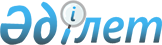 О внесении изменений и дополнения в решение районного маслихата от 24 декабря 2012 года № 81-V "О районном бюджете на 2013-2015 годы"
					
			Утративший силу
			
			
		
					Решение Исатайского районного маслихата Атырауской области от 30 сентября 2013 года № 139-V. Зарегистрировано Департаментом юстиции Атырауской области 18 октября 2013 года № 2787. Утратило силу - решением Исатайского районного маслихата Атырауской области от 19 марта 2014 года № 183-V

      Сноска. Утратило силу - решением Исатайского районного маслихата Атырауской области от 19.03.2014 № 183-V.

      В соответствии со статьей 109 Бюджетного кодекса Республики Казахстан от 4 декабря 2008 года, подпунктом 1) пункта 1 статьи 6 Закона Республики Казахстан от 23 января 2001 года "О местном государственном управлении и самоуправлении в Республике Казахстан", и рассмотрев постановление районного акимата от 23 сентября 2013 года № 183 районный маслихат РЕШИЛ:



      1. Внести в решение районного маслихата от 24 декабря 2012 года № 81-V "О районном бюджете на 2013-2015 годы" (зарегистрированное в реестре государственной регистрации нормативных правовых актов за № 2672, опубликованное 14 февраля 2013 года № 7 в газете "Нарын таңы) следующие изменения и дополнения:



      1) в пункте 1:

      в подпункте 1):

      цифры "3 876 122" заменить цифрами "3 907 362";

      цифры "970 012" заменить цифрами "1 038 891";

      цифры "5 427" заменить цифрами "6 227";

      цифры "1 850" заменить цифрами "2 350";

      цифры "2 898 833" заменить цифрами "2 859 894";

      в подпункте 2):

      цифры "3 891 096" заменить цифрами "3 922 336";



      2) пункт 6 изложить в следующей редакции:

      "6. Учесть, что в районном бюджете на 2013 год предусмотрены целевые трансферты из республиканского бюджета на сумму - 606 621 тысяч тенге на строительство и реконструкцию объектов питьевого водоснабжения сельских населенных пунктов.".



      3) в пункте 7:

      цифры "14 910" заменить цифрами "14 873";

      цифры "8 520" заменить цифрами "7 356";

      цифры "50 140" заменить цифрами "23 586";

      цифры "31 060" заменить цифрами "29 949";

      строки "1 276 тысяч тенге – на подключение малообеспеченных семей к национальному спутниковому телевещанию "Отау"" исключить;



      4) в пункте 8:

      цифры "365 939" заменить цифрами "357 142";



      5) пункт 19 изложить в следующей редакции:

      19. "Произведенные кассовые расходы по программе 123 009 000 "Обеспечение санитарии населенных пунктов" в сумме 3 188 тенге 58 тиын перенести на программу 123001000 "Услуги по обеспечению деятельности акима района в городе, города районного значения, поселка, села, сельского округа.".



      дополнить пунктом 23 следующего содержания:

      "23. Произведенные кассовые расходы по специфике 141 "Приобретение продуктов питания" программы 464 003 015 "Общеобразовательное обучение" в сумме 2 947 141 тенге перенести на специфику 163 "Затраты Фонда всеобщего обязательного среднего образования"."



      2. Приложение 1 и 5 указанного решения изложить в новой редакции согласно приложениям 1 и 2 к настоящему решению.



      3. Настоящее решение вводится в действие с 1 января 2013 года.      Председатель внеочередной ХV

      сессии районного маслихата:                Л. Мутянова      Секретарь районного маслихата:             Ж. Кадимов

Приложение 1 утверждено решением

Исатайского районного маслихата

от 24 декабря 2012 года № 81-V Приложение 1 утверждено решением

Исатайского районного маслихата

от 30 сентября 2013 года № 139-V Районный бюджет на 2013 год

Приложение 5 утверждено решением

Исатайского районного маслихата

от 24 декабря 2012 года № 81-V Приложение 2 утверждено решением

Исатайского районного маслихата

от 30 сентября 2013 года № 139-V Финансирование бюджетных программ районного бюджета на 2013 год в разрезе сельских округов в следующих размерах:Продолжение таблицы
					© 2012. РГП на ПХВ «Институт законодательства и правовой информации Республики Казахстан» Министерства юстиции Республики Казахстан
				КатегорияКатегорияКатегорияКатегорияСумма, (тысяч тенге)КлассКлассКлассСумма, (тысяч тенге)ПодклассПодклассСумма, (тысяч тенге)НаименованиеСумма, (тысяч тенге)I. Доходы3 907 3621Налоговые поступления1 038 89101Подоходный налог132 0002Индивидуальный подоходный налог132 00003Социальный налог55 7001Социальный налог55 70004Hалоги на собственность838 5361Hалоги на имущество805 1933Земельный налог1 3984Hалог на транспортные средства31 8005Единый земельный налог14505Внутренние налоги на товары, работы и услуги11 0942Акцизы3 2203Поступления за использование природных и других ресурсов4 4054Сборы за ведение предпринимательской и профессиональной деятельности3 3395Налог на игорный бизнес13008Обязательные платежи, взимаемые за совершение юридически значимых действий и (или) выдачу документов уполномоченными на то государственными органами или должностными лицами1 5611Государственная пошлина1 5612Неналоговые поступления6 22701Доходы от государственной собственности1 3005Доходы от аренды  имущества, находящегося в государственной собственности1 30002Поступления от реализации товаров (работ, услуг) государственными учреждениями, финансируемыми из государственного бюджета931Поступления от реализации товаров (работ, услуг) государственными учреждениями, финансируемыми из государственного бюджета9304Штрафы, пени, санкции, взыскания, налагаемые государственными учреждениями, финансируемыми из государственного бюджета, а также содержащимися и финансируемыми из бюджета (сметы расходов) Национального Банка Республики Казахстан3 0711Штрафы, пени, санкции, взыскания, налагаемые государственными учреждениями, финансируемыми из государственного бюджета, а также содержащимися и финансируемыми из бюджета (сметы расходов) Национального Банка Республики Казахстан, за исключением поступлений от организаций нефтяного сектора3 07106Прочие неналоговые поступления1 7631Прочие неналоговые поступления1 7633Поступления от продажи основного капитала2 35001Продажа государственного имущества, закрепленного за государственными учреждениями5501Продажа государственного имущества, закрепленного за государственными учреждениями55003Продажа земли и нематериальных активов1 8001Продажа земли1 8004Поступления трансфертов2 859 89402Трансферты из вышестоящих органов государственного управления2 859 8942Трансферты из областного бюджета2 859 894Функциональная группаФункциональная группаФункциональная группаФункциональная группаФункциональная группаСумма, (тысяч тенге)Функциональная подгруппаФункциональная подгруппаФункциональная подгруппаФункциональная подгруппаСумма, (тысяч тенге)АдминистраторАдминистраторАдминистраторСумма, (тысяч тенге)ПрограммаПрограммаСумма, (тысяч тенге)Сумма, (тысяч тенге)ІІ. Расходы3 922 3361Государственные услуги общего характера231 28901Представительные, исполнительные и другие органы, выполняющие общие функции государственного управления206 274112Аппарат маслихата района (города областного значения)22 173001Услуги по обеспечению деятельности маслихата района (города областного значения)17 570003Капитальные расходы государственного органа4 603122Аппарат акима района (города областного значения)46 473001Услуги по обеспечению деятельности акима района (города областного значения)38 898003Капитальные расходы государственного органа7 575123Аппарат акима района в городе, города районного значения, поселка, села, сельского округа137 628001Услуги по обеспечению деятельности акима района в городе, города районного значения, поселка, села, сельского округа89 087022Капитальные расходы государственного органа29 084032Капитальные расходы подведомственных государственных учреждений и организаций19 45702Финансовая деятельность13 336452Отдел финансов района (города областного значения)13 336001Услуги по реализации государственной политики в области исполнения бюджета района (города областного значения) и управления коммунальной собственностью района (города областного значения)12 591003Проведение оценки имущества в целях налогообложения245010Приватизация, управление коммунальным имуществом, постприватизационная деятельность и регулирование споров, связанных с этим50005Планирование и статистическая деятельность11 679453Отдел экономики и бюджетного планирования района (города областного значения)11 679001Услуги по реализации государственной политики в области формирования и развития экономической политики, системы государственного планирования и управления района (города областного значения)11 586004Капитальные расходы государственного органа932Оборона8 83601Военные нужды2 600122Аппарат акима района (города областного значения)2 600005Мероприятия в рамках исполнения всеобщей воинской обязанности2 60002Организация работы по чрезвычайным ситуациям6 236122Аппарат акима района (города областного значения)6 236006Предупреждение и ликвидация чрезвычайных ситуаций масштаба района (города областного значения)6 2364Образование1 571 86301Дошкольное воспитание и обучение288 387123Аппарат акима района в городе, города районного значения, поселка, села, сельского округа276 510004Поддержка организаций дошкольного воспитания и обучения213 324041Реализация государственного образовательного заказа в дошкольных организациях образования63 186464Отдел образования района (города областного значения)11 877040Реализация государственного образовательного заказа в дошкольных организациях образования11 87702Начальное, основное среднее и общее среднее образование1 218 486464Отдел образования района (города областного значения)1 218 486003Общеобразовательное обучение1 140 813006Дополнительное образование для детей77 67309Прочие услуги в области образования64 990464Отдел образования района (города областного значения)64 990001Услуги по реализации государственной политики на местном уровне в области образования10 953005Приобретение и доставка учебников, учебно-методических комплексов для государственных учреждений образования района (города областного значения)17 500012Капитальные расходы государственного органа2 432015Ежемесячная выплата денежных средств опекунам (попечителям) на содержание ребенка-сироты (детей-сирот), и ребенка (детей), оставшегося без попечения родителей5 234020Обеспечение оборудованием, программным обеспечением детей-инвалидов, обучающихся на дому3 920067Капитальные расходы подведомственных государственных учреждений и организаций24 9516Социальная помощь и социальное обеспечение112 08402Социальная помощь96 639123Аппарат акима района в городе, города районного значения, поселка, села, сельского округа14 826003Оказание социальной помощи нуждающимся гражданам на дому14 826451Отдел занятости и социальных программ района (города областного значения)81 813002Программа занятости40 000004Оказание социальной помощи на приобретение топлива специалистам здравоохранения, образования, социального обеспечения, культуры, спорта и ветеринарии в сельской местности в соответствии с законодательством Республики Казахстан4 320005Государственная адресная социальная помощь3 030006Жилищная помощь1 200007Социальная помощь отдельным категориям нуждающихся граждан по решениям местных представительных органов12 263010Материальное обеспечение детей-инвалидов, воспитывающихся и обучающихся на дому1 300016Государственные пособия на детей до 18 лет17 000017Обеспечение нуждающихся инвалидов обязательными гигиеническими средствами и предоставление услуг специалистами жестового языка, индивидуальными помощниками в соответствии с индивидуальной программой реабилитации инвалида2 70009Прочие услуги в области социальной помощи и социального обеспечения15 445451Отдел занятости и социальных программ района (города областного значения)15 445001Услуги по реализации государственной политики на местном уровне в области обеспечения занятости и реализации социальных программ для населения14 195011Оплата услуг по зачислению, выплате и доставке пособий и других социальных выплат1 206021Капитальные расходы государственного органа447Жилищно-коммунальное хозяйство1 270 72801Жилищное хозяйство136 232123Аппарат акима района в городе, города районного значения, поселка, села, сельского округа7 346007Организация сохранения государственного жилищного фонда города районного значения, поселка, села, сельского округа454027Ремонт и благоустройство объектов в рамках развития городов и сельских населенных пунктов по Дорожной карте занятости 20206 892458Отдел жилищно-коммунального хозяйства, пассажирского транспорта и автомобильных дорог района (города областного значения)49 588004Обеспечение жильем отдельных категорий граждан49 588467Отдел строительства района (города областного значения)79 298003Проектирование, строительство и (или) приобретение жилья коммунального жилищного фонда79 29802Коммунальное хозяйство1 018 233123Аппарат акима района в городе, города районного значения, поселка, села, сельского округа40 800014Организация водоснабжения населенных пунктов40 800458Отдел жилищно-коммунального хозяйства, пассажирского транспорта и автомобильных дорог района (города областного значения)13 670012Функционирование системы водоснабжения и водоотведения10 000026Организация эксплуатации тепловых сетей, находящихся в коммунальной собственности районов (городов областного значения)3 670467Отдел строительства района (города областного значения)963 763006Развитие системы водоснабжения и водоотведения963 76303Благоустройство населенных пунктов116 263123Аппарат акима района в городе, города районного значения, поселка, села, сельского округа44 686008Освещение улиц населенных пунктов10 320009Обеспечение санитарии населенных пунктов2 569011Благоустройство и озеленение населенных пунктов31 797458Отдел жилищно-коммунального хозяйства, пассажирского транспорта и автомобильных дорог района (города областного значения)71 577016Обеспечение санитарии населенных пунктов50 140018Благоустройство и озеленение населенных пунктов21 4378Культура, спорт, туризм и информационное пространство110 62701Деятельность в области культуры58 403123Аппарат акима района в городе, города районного значения, поселка, села, сельского округа36 436006Поддержка культурно-досуговой работы на местном уровне36 436455Отдел культуры и развития языков района (города областного значения)21 967003Поддержка культурно-досуговой работы21 96702Спорт2 530465Отдел физической культуры и спорта района (города областного значения)2 530006Проведение спортивных соревнований на районном (города областного значения) уровне1 254007Подготовка и участие членов сборных команд района (города областного значения) по различным видам спорта на областных спортивных соревнованиях1 27603Информационное пространство31 264455Отдел культуры и развития языков района (города областного значения)29 264006Функционирование районных (городских) библиотек29 264456Отдел внутренней политики района (города областного значения)2 000005Услуги по проведению государственной информационной политики через телерадиовещание2 00009Прочие услуги по организации культуры, спорта, туризма и информационного пространства18 430455Отдел культуры и развития языков района (города областного значения)7 105001Услуги по реализации государственной политики на местном уровне в области развития языков и культуры6 225032Капитальные расходы подведомственных государственных учреждений и организаций880456Отдел внутренней политики района (города областного значения)4 827001Услуги по реализации государственной политики на местном уровне в области информации, укрепления государственности и формирования социального оптимизма граждан4 327003Реализация мероприятий в сфере молодежной политики500465Отдел физической культуры и спорта района (города областного значения)6 498001Услуги по реализации государственной политики на местном уровне в сфере физической культуры и спорта6 318004Капитальные расходы государственного органа18010Сельское, водное, лесное, рыбное хозяйство, особо охраняемые природные территории, охрана окружающей среды и животного мира, земельные отношения63 84101Сельское хозяйство21 424453Отдел экономики и бюджетного планирования района (города областного значения)6 235099Реализация мер по оказанию социальной поддержки специалистов6 235462Отдел сельского хозяйства района (города областного значения)7 984001Услуги по реализации государственной политики на местном уровне в сфере сельского хозяйства7 784006Капитальные расходы государственного органа200473Отдел ветеринарии района (города областного значения)7 205001Услуги по реализации государственной политики на местном уровне в сфере ветеринарии6 510007Организация отлова и уничтожения бродячих собак и кошек69506Земельные отношения6 677463Отдел земельных отношений района (города областного значения)6 677001Услуги по реализации государственной политики в области регулирования земельных отношений на территории района (города областного значения)6 557007Капитальные расходы государственного органа12009Прочие услуги в области сельского, водного, лесного, рыбного хозяйства, охраны окружающей среды и земельных отношений35 740473Отдел ветеринарии района (города областного значения)35 740011Проведение противоэпизоотических мероприятий35 74011Промышленность, архитектурная, градостроительная и строительная деятельность15 65202Архитектурная, градостроительная и строительная деятельность15 652467Отдел строительства района (города областного значения)8 634001Услуги по реализации государственной политики на местном уровне в области строительства7 034017Капитальные расходы государственного органа1 600468Отдел архитектуры и градостроительства района (города областного значения)7 018001Услуги по реализации государственной политики в области архитектуры и градостроительства на местном уровне7 01812Транспорт и коммуникации500 00001Автомобильный транспорт500 000458Отдел жилищно-коммунального хозяйства, пассажирского транспорта и автомобильных дорог района (города областного значения)500 000045Капитальный и средний ремонт автомобильных дорог районного значения и улиц населенных пунктов500 00013Прочие37 19009Прочие37 190123Аппарат акима района в городе, города районного значения, поселка, села, сельского округа20 372040Реализация мер по содействию экономическому развитию регионов в рамках Программы "Развитие регионов"20 372452Отдел финансов района (города областного значения)4 000012Резерв местного исполнительного органа района (города областного значения)4 000458Отдел жилищно-коммунального хозяйства, пассажирского транспорта и автомобильных дорог района (города областного значения)12 818001Услуги по реализации государственной политики на местном уровне в области жилищно-коммунального хозяйства, пассажирского транспорта и автомобильных дорог10 153013Капитальные расходы государственного органа2 66515Трансферты22601Трансферты226452Отдел финансов района (города областного значения)226006Возврат неиспользованных (недоиспользованных) целевых трансфертов226ІІІ. Чистое бюджетное кредитование15 579Бюджетные кредиты15 57910Сельское, водное, лесное, рыбное хозяйство, особо охраняемые природные территории, охрана окружающей среды и животного мира, земельные отношения15 57901Сельское хозяйство15 579453Отдел экономики и бюджетного планирования района (города областного значения)15 579006Бюджетные кредиты для реализации мер социальной поддержки специалистов15 579КатегорияКатегорияКатегорияКатегорияСумма, (тысяч тенге)КлассКлассКлассСумма, (тысяч тенге)ПодклассПодклассСумма, (тысяч тенге)НаименованиеСумма, (тысяч тенге)Погашение бюджетных кредитов05Погашение бюджетных кредитов001Погашение бюджетных кредитов01Погашение бюджетных кредитов, выданных из государственного бюджета0КатегорияКатегорияКатегорияКатегорияСумма, (тысяч тенге))КлассКлассКлассСумма, (тысяч тенге))Под классПод классСумма, (тысяч тенге))НаименованиеСумма, (тысяч тенге))Поступления от продажи финансовых активов государства06Поступления от продажи финансовых активов государства001Поступления от продажи финансовых активов государства01Поступления от продажи финансовых активов внутри страны0КатегорияКатегорияКатегорияКатегорияСумма, (тысяч тенге)КлассКлассКлассСумма, (тысяч тенге)Под классПод классСумма, (тысяч тенге)НаименованиеСумма, (тысяч тенге)V. Дефицит (профицит) бюджета-30 553VI. Финансирование дефицита (использование профицита) бюджета30 553Функциональная группаФункциональная группаФункциональная группаФункциональная группаФункциональная группаСумма, (тысяч тенге)Функциональная подгруппаФункциональная подгруппаФункциональная подгруппаФункциональная подгруппаСумма, (тысяч тенге)АдминистраторАдминистраторАдминистраторСумма, (тысяч тенге)ПрограммаПрограммаСумма, (тысяч тенге)НаименованиеСумма, (тысяч тенге)ІV. Сальдо по операциям с финансовыми активами0Приобретение финансовых активов013Прочие09Прочие0452Отдел финансов района (города областного значения)0014Формирование или увеличение уставного капитала юридических лиц0Функциональная группаФункциональная группаФункциональная группаФункциональная группаФункциональная группаСумма, (тысяч тенге)Функциональная подгруппаФункциональная подгруппаФункциональная подгруппаФункциональная подгруппаСумма, (тысяч тенге)АдминистраторАдминистраторАдминистраторСумма, (тысяч тенге)ПрограммаПрограммаСумма, (тысяч тенге)НаименованиеСумма, (тысяч тенге)Погашение займов016Погашение займов01Погашение займов0452Отдел финансов района (города областного значения)0008Погашение долга местного исполнительного органа перед вышестоящим бюджетом0ПрограммаПрограммаАккистауЗабурунЖанбайИсатайНаименование бюджетных программАккистауЗабурунЖанбайИсатай001Услуги по обеспечению деятельности акима района в городе, города районного значения, поселка, села, сельского округа2061086941208210671003Оказание социальной помощи нуждающимся гражданам на дому3180213521221817004Обеспечение деятельности организаций дошкольного воспитания и обучения106467149312551516527006Поддержка культурно-досуговой работы на местном уровне452946074299007Организация сохранения государственного жилищного фонда города районного значения, поселка, села, сельского округа454008Освещение улиц населенных пунктов7000250220160009Обеспечение санитарии населенных пунктов705400550121011Благоустройство и озеленение населенных пунктов10054335031163268014Организация водоснабжения населенных пунктов4886369576641870022Капитальные расходы государственного органа4474414440644144027Ремонт и благоустройство объектов в рамках развития городов и сельских населенных пунктов по Дорожной карте занятости 20203361758627032Капитальные расходы подведомственных государственных учреждений и организаций709016029053810040Реализация мер по содействию экономическому развитию регионов в рамках Программы "Развитие регионов"7569103225401222041Реализация государственного образовательного заказа в дошкольных организациях образования32760504063777114Всего208656491187176255650ПрограммаПрограммаПрограммаНарынКамыскалаТущыкудукСумма (тыс.тенге)Наименование бюджетных программНаименование бюджетных программНарынКамыскалаТущыкудукСумма (тыс.тенге)001Услуги по обеспечению деятельности акима района в городе, города районного значения, поселка, села, сельского округаУслуги по обеспечению деятельности акима района в городе, города районного значения, поселка, села, сельского округа9256118211595389 087003003Оказание социальной помощи нуждающимся гражданам на дому9612004260714826004004Обеспечение деятельности организаций дошкольного воспитания и обучения1340336481213324006006Поддержка культурно-досуговой работы на местном уровне358372891212936436007007Организация сохранения государственного жилищного фонда города районного значения, поселка, села, сельского округа454008008Освещение улиц населенных пунктов2501420102010320009009Обеспечение санитарии населенных пунктов2152792992569011011Благоустройство и озеленение населенных пунктов27122945635231797014014Организация водоснабжения населенных пунктов386484351038640800022022Капитальные расходы государственного органа39644064423029084027027Ремонт и благоустройство объектов в рамках развития городов и сельских населенных пунктов по Дорожной карте занятости 202021466892032032Капитальные расходы подведомственных государственных учреждений и организаций1503145219719457040040Реализация мер по содействию экономическому развитию регионов в рамках Программы "Развитие регионов"9733283375320372041041Реализация государственного образовательного заказа в дошкольных организациях образования1189563186Всего375606045195407578604